FACTORING FOR DUMMIES!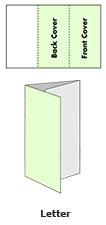 Instead of a Chapter Summary for Chapter 5, you will be making a pamphlet (1 sheet folded into 6 sections) to teach anyone (even dummies!)how to factor. Your pamphlet will include each of the following panels. Panels 3 – 6 should include a clear explanation of a worked example.Panel 1: Title Page – include your name and class block! You may title your pamphlet whatever you like.Panel 2: Brief description of factoring – include what it means to factor in your own words. Include an example if you like.	Panel 3: Factoring by removing a GCFPanel 4: Factoring a trinomial of the form Panel 5: Factoring a trinomial of the form Panel 6: Factoring a difference of squaresYour pamphlet will be marked out of 28 possible marks as follows: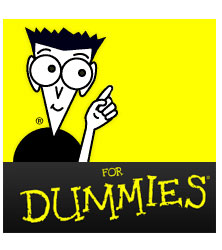 Presentation: Neatness, clarity, 4 marksCreativity: Title page, colour, drawings, ‘wow’ factor4 marksPanel 2: Overview explanation (4 marks) 4 marksPanels 3 – 6: Explanations (2 marks) and Example (2 marks) x 416 marks